26 января  2023  года с учащимися 10-11 классов социальным педагогом Бейсекеевой З.Р. и школьным инспектором Кобелдесовой С.Т. проведена профилактическая беседа по разъяснению  правил  поведения в общественных местах, административная и уголовная отвественность несовершеннолетних. Цель:воспитывать у учащихся чувства ответственности за свои поступки,осознание необходимости и обязательного соблюдения законовсформировать у воспитанников основные понятия проступок, правонарушение, преступлениеразвивать умения анализировать поступки других, выражать свои взгляды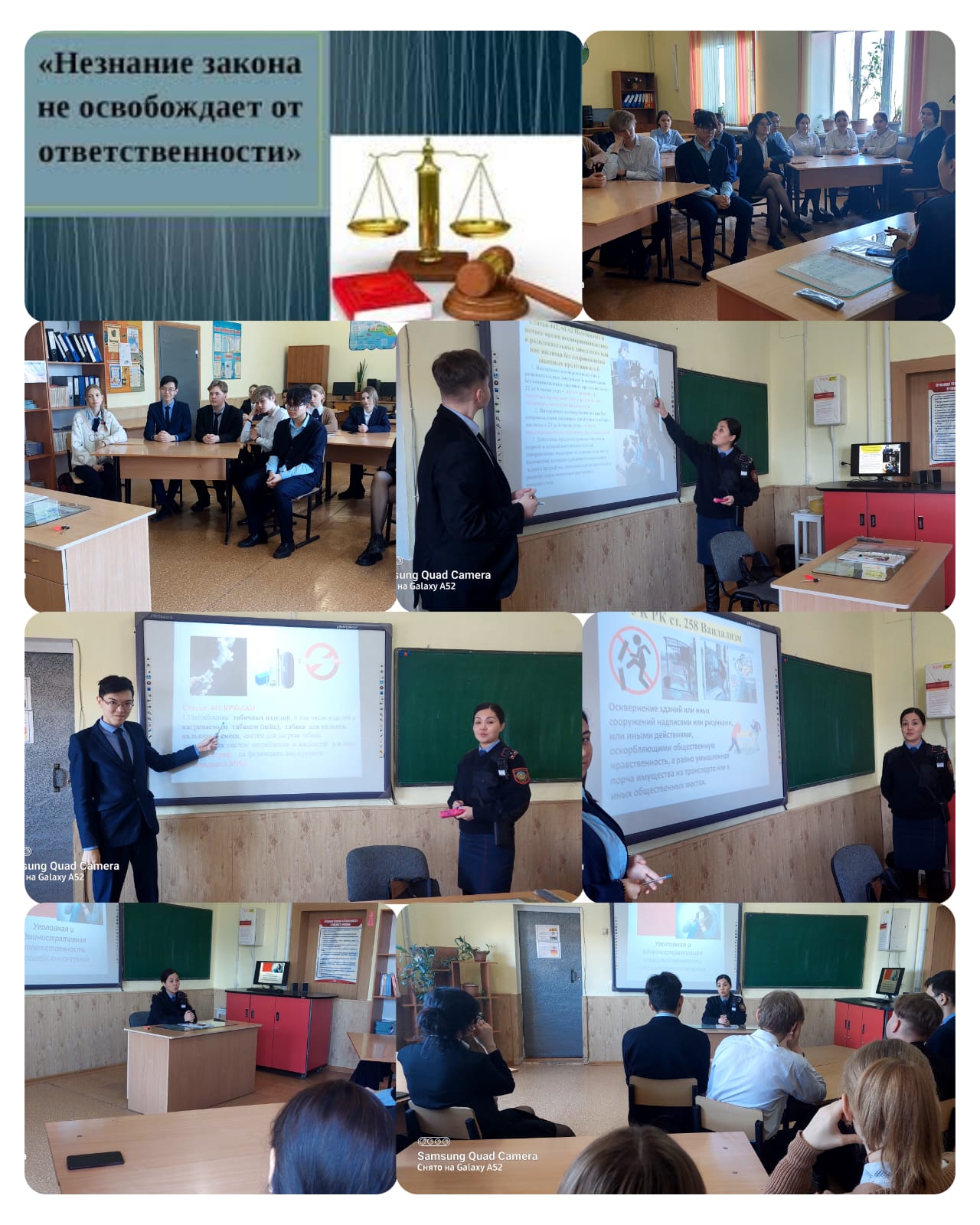 